Publicado en Madrid el 23/10/2018 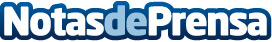 ‘Cerrar y preparar una piscina para el invierno en tiempo récord no es imposible’, afirman en Piscinas LaraPreparar la piscina para el invierno es toda una obligación para la mayoría de propietarios por estas fechas. El invierno puede ser duro para una piscina si no se toman las medidas de protección e invernaje oportunas, y el coste derivado de no tenerlas en cuenta suele ser infinitamente superior al de atenderlas como es debidoDatos de contacto:Piscinas Larahttps://piscinas-lara.com913 071 933Nota de prensa publicada en: https://www.notasdeprensa.es/cerrar-y-preparar-una-piscina-para-el-invierno Categorias: Nacional Bricolaje Entretenimiento Jardín/Terraza http://www.notasdeprensa.es